МКДОУ «Детский сад № 1 п. Алексеевск»НОД по познавательному развитию в старшей группе: Художественное  конструирование из бумаги в технике оригами Тема: «ОВОЩИ. МОРКОВЬ»                                                                                                           Воспитатель:Горячева Л.А.  2022 год.Цель: отрабатывать навыки складывания поделок из бумаги техникой оригами по схемам.Задачи: учить конструировать из бумаги в технике оригами поделку, используя известные приемы складывания;продолжать учить детей дополнять образ деталями, делающими поделку более выразительной;закреплять умение работать с бумагой (сгибать квадратный лист бумаги в разных направлениях, хорошо проглаживая место сгиба); ориентироваться на листе бумаги;развивать мелкую моторику пальцев рук, память, мышление, воображение,творчество, художественный вкус;воспитывать интерес к конструированию из бумаги в технике оригами, усидчивость, аккуратность в работе, формировать добрые чувства, желание помочь в трудную минуту кому-либо.Предварительная работа:чтение художественной литературы: Ю. Тувим «Овощи», Н.Носов «Огурцы», «Про репку», «Огородники», народная сказка в обработке К. Ушинского «Вершки и корешки», С. Михалков «Овощи»; чтение стихотворений и загадок об овощах;разучивание считалок;беседа «Что такое огород и что на нём растёт», «Об овощах», «Правила ухода за овощами»,«Неизвестная морковь»;рассматривание иллюстрации и муляжиовощей;изготовление аппликации на тему «Овощи», лепка «Овощная тарелка»;Материал:Образец, оборудование для показа, схемы, квадраты 20*20 см цветной бумаги оранжевого цветаи зеленогоквадраты 10*10 см, клей, фломастеры.Ход НОДВоспитатель. Ребята, отгадайте загадку.Она оранжевого цвета. Полезный нам привет от лета. Грызут её девчонки и мальчишки, И даже длинноухие зайчишки.Дети. Морковь!Воспитатель. Правильно. Появляется изображение на экране.А где растет морковь?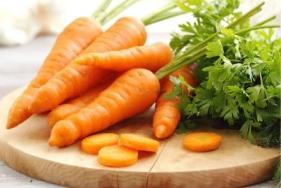 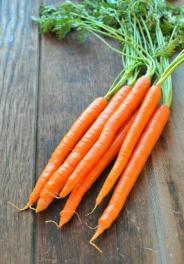 Дети. В огороде.Воспитатель. Как она выглядит, какая она, на что похожа?Дети. Оранжевая,длинная, продолговатая, гладкая, сочная, сладкая, вкусная…Воспитатель.Морковь – это корнеплод,один из древних жителей наших огородов. Четыре тысячи летморковь употребляют в пищу.Морковь любим и мы, люди, и животные.Морковь за свои качества ценится издавна. В ней много витаминов и полезных веществ.Витамин А, содержащийся в моркови, способствует хорошему росту детей. Он повышает устойчивость организма человека к различным инфекциям. Если в организме мало витамина А, то появляются проблемы со зрением, шелушением кожи, ломкостью ногтей и выпадением волос.Морковьвыводит из организма вредные вещества, укрепляет желудок, помогает при болезнях сердца, ангинах, при кашле; при ожогах, лечении ран. Вообще, морковь помогает против 65 болезней.Между прочим, по форме морковки можно определить, где она росла. Если корнеплод длинный и острый, условия для его роста были не самые хорошие – плотная и тяжелая почва, мало воды. Если же морковка короткая и толстая, значит, «разъелась» она на плодородной земле, при обильном и частом поливе.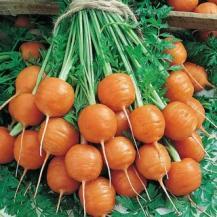 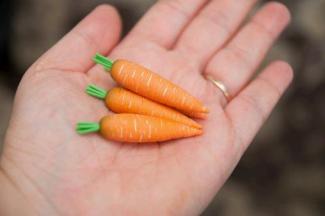 Цвет у морковки не обязательно оранжевый. Есть сорта моркови желтого, белого и даже темно-фиолетового цветов.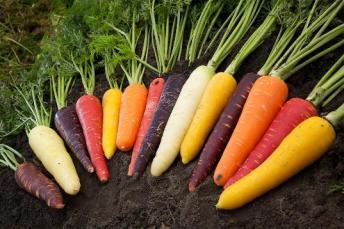 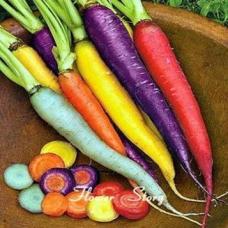 Воспитатель.Выходите, ребята, засиделись, пойдем в огород, поработаем.Дети выходят в центр группы и выполняют вместе с воспитателем физкультминутку.Физкультминутка «Овощи» В огород пойдём, (маршировать на месте) Урожай соберём. (идти по кругу, взявшись за руки) Мы морковки натаскаем, (имитировать, как таскают)И картошки накопаем, («копают») Срежем мы кочан капусты («срезают»)Круглый, сочный, очень вкусный. (показать руками) Щавеля нарвём немножко («рвут») И вернёмся по дорожке. (идти по кругу, взявшись за руки)Воспитатель подводит детей к столам, на которых приготовлены листы бумаги. Воспитатель. Посмотрите какую поделку я вам сегодня предлагаю выполнить. Рассматривание готовой поделки «Морковь». Делать мы её будем из бумаги, путем сложения. Называется эта техника выполнения оригами.При работе в технике оригами мы должны не забывать, что работу необходимо делать на ровной поверхности – столе, тщательно совмещать стороны или углы работы при складывании и хорошо проглаживать линии сгиба.Для работы нам понадобятся цветные односторонние листы. Такие листы одну сторону имеют цветную, а другую белую. Белая сторона будет изнаночной. Какой формы листы?Дети.Квадратной.Воспитатель.Приступим к работе. 1.	Делаем вспомогательную линию. Для этого соединяем противоположные углы квадрата. Хорошо прогладим место сгиба. И разворачиваем квадрат обратно. Получили вспомогательную вертикальную линию. После этого нижние стороны квадрата складываем к вспомогательной линии. Хорошо прогладим место сгиба.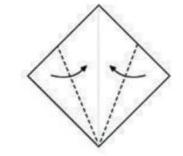 2.	Теперь верхний уголок загибаем вниз до краев загнутых сторон. Тщательно проглаживаем линию сгиба.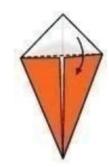 3.	У получившегося треугольника загибаем верхние уголочки к вспомогательной линии и слегка вниз.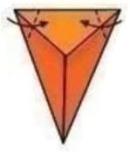 4.	Переворачиваем работу. Получилась морковка.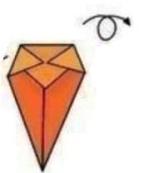 5.	Фломастерами рисуем глазки и ротик.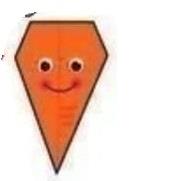 6.	Теперь берем зелёный квадрат. Делаем вспомогательные линии. Для этого соединяем противоположные углы квадрата. Хорошо прогладим место сгиба. И развернем квадрат. Получили вспомогательную линию. И снова развернем квадрат. Повторим это действие с другими противоположными углами. Получили две пересекающиеся вспомогательные линии.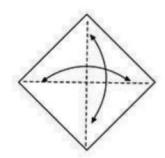 7.	Снова сложим по вспомогательной линии углы. Получим треугольник.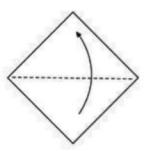 8.	Острые нижние углы складываем к верхнему прямому углу, совмещая края треугольника со вспомогательной линией. Получили ромб.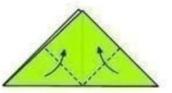 9.	Из центра отгибаем стороны в обратном направлении, совмещая с краями ромба. Травка готова.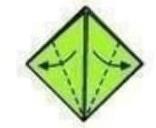 10.	Приклеиваем травку к морковке. Работа готова.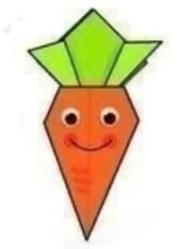 Воспитатель. Молодцы, ребята как хорошо все справились с заданием. Какие у вас красивые получились морковки. Теперь их можно посадить на грядку или сложить в корзинку.Рефлексия.Ребята, что мы сегодня делали на занятии? (Ответы детей)Вам понравилось делать поделки в технике оригами. (Ответы детей)А что было легко сделать, а что сложно? (Ответы детей)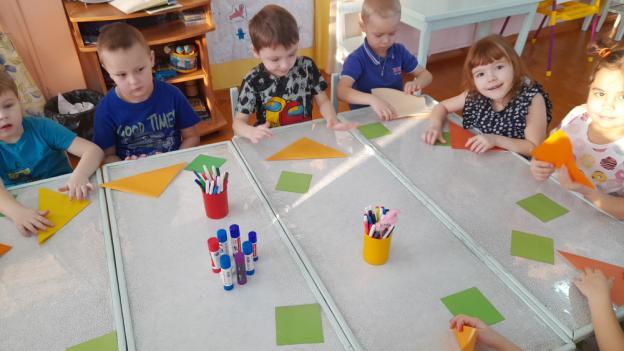 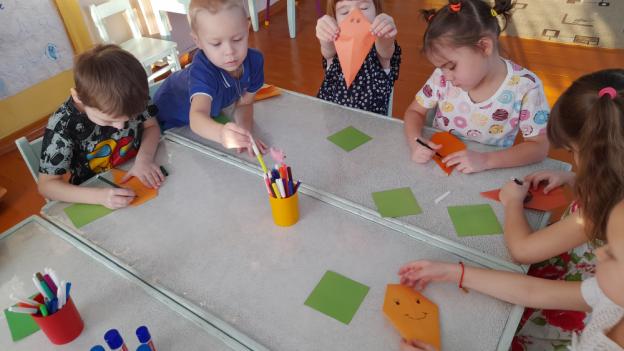 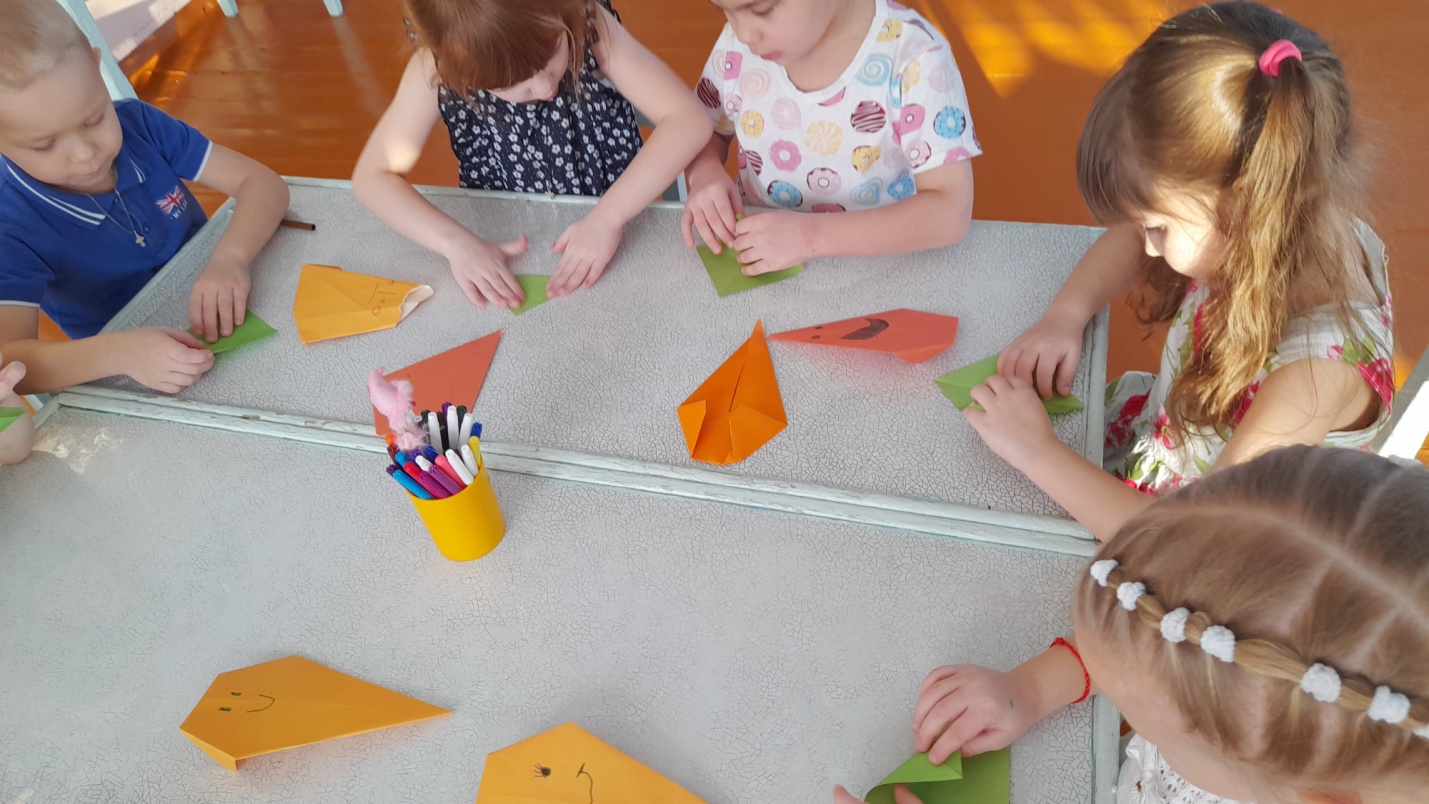 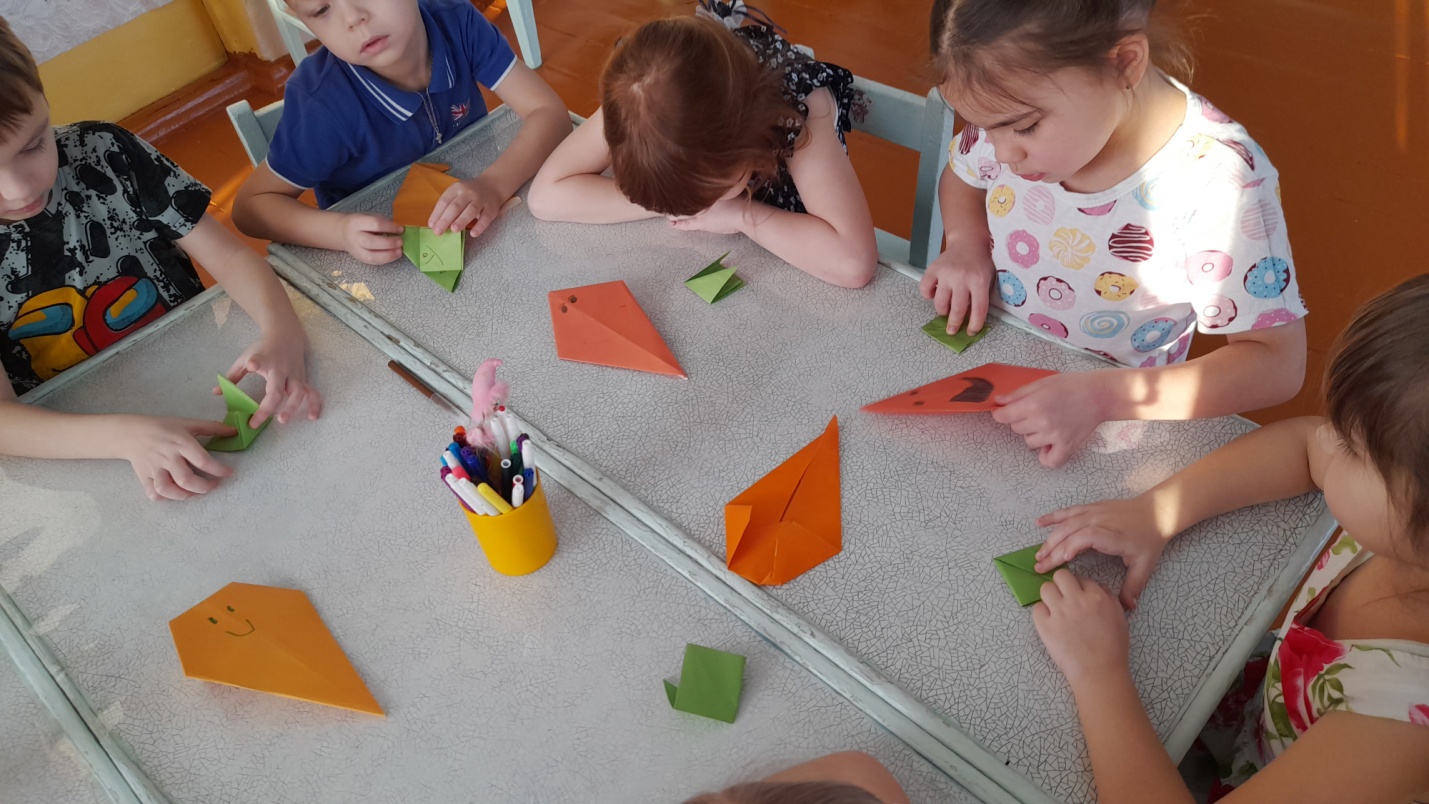 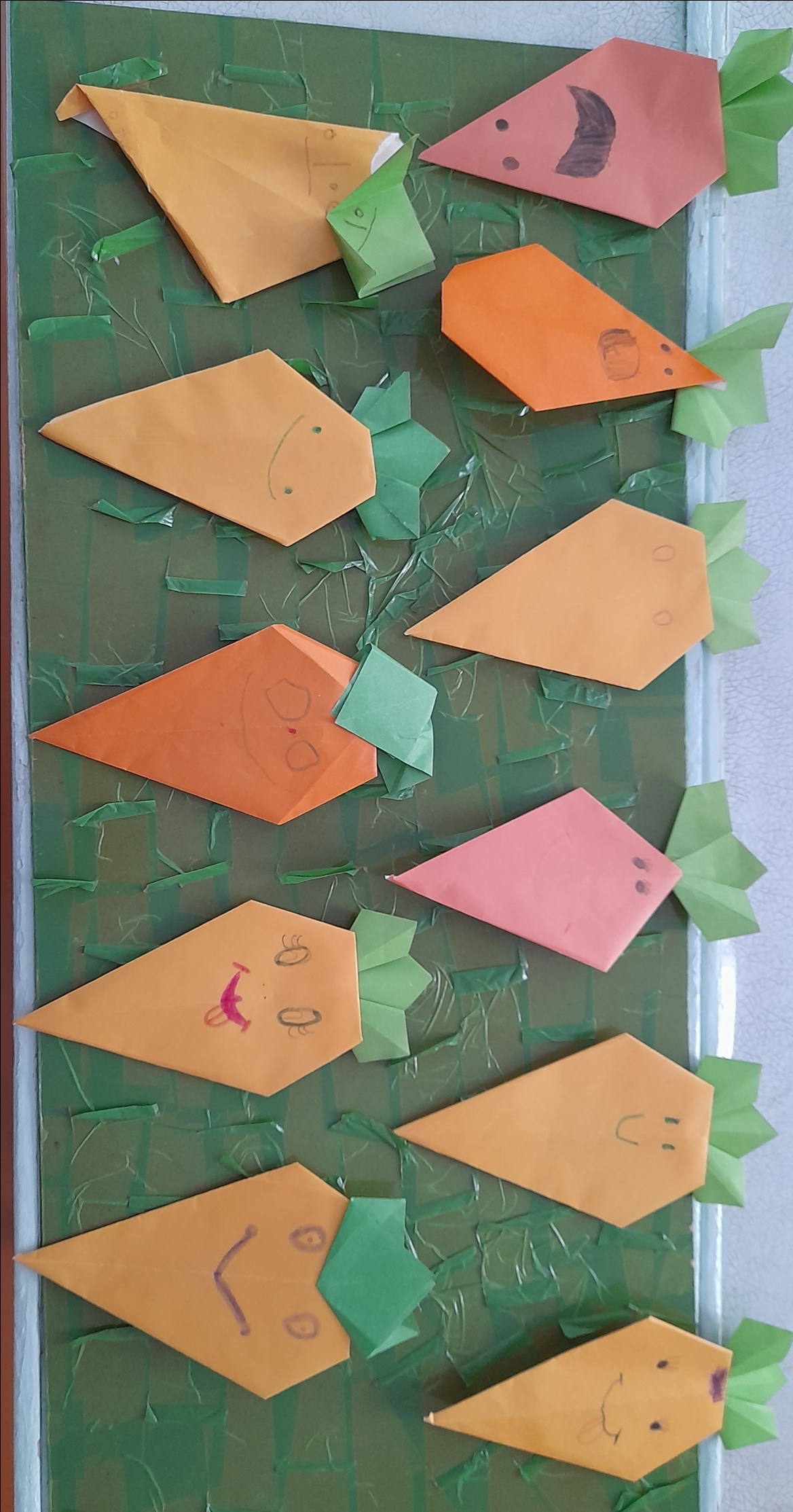 